Осенний праздник в группе раннего возраста «Дельфинчики».Вот художник, так художник!                                                              Все леса позолотил!                                                                               Даже самый сильный дождик                                                                 Эту краску не отмыл.15 ноября 2021 года в группе раннего возраста «Дельфинчики» прошел осенний праздник «Осень золотая!».  У нас в группе царила теплая, доброжелательная атмосфера. К ребятам приходила в гости Осень. Она поиграл с детьми в игру «Соберем листочки». На утреннике дети пели песню «Дождик дождик кап кап кап», танцевали танец с колокольчиками «Шум дождя», танец «Веселые погремушки». Вместе с волшебницей Осенью дети играли в игры: «Солнышко и дождик». А самым ярким и запоминающимся эпизодом стал сюрпризный момент – корзина с угощениями – подарок осени!         Праздник в детском саду – это всегда удивительные чудеса, волшебные краски, звонкий смех воспитанников, море улыбок и веселья. Хоть и говорят, что осень унылая пора, но дети как никто другой, способны радоваться шороху золотистых опавших листьев под ногами, дождику, под которым так интересно гулять под зонтиком, обув резиновые сапожки. Вот почему праздник осени в детском саду является одним из самых любимых у нашей детворы. Мероприятие было веселым, ярким, увлекательным. Воспитанники получили много позитивных эмоций.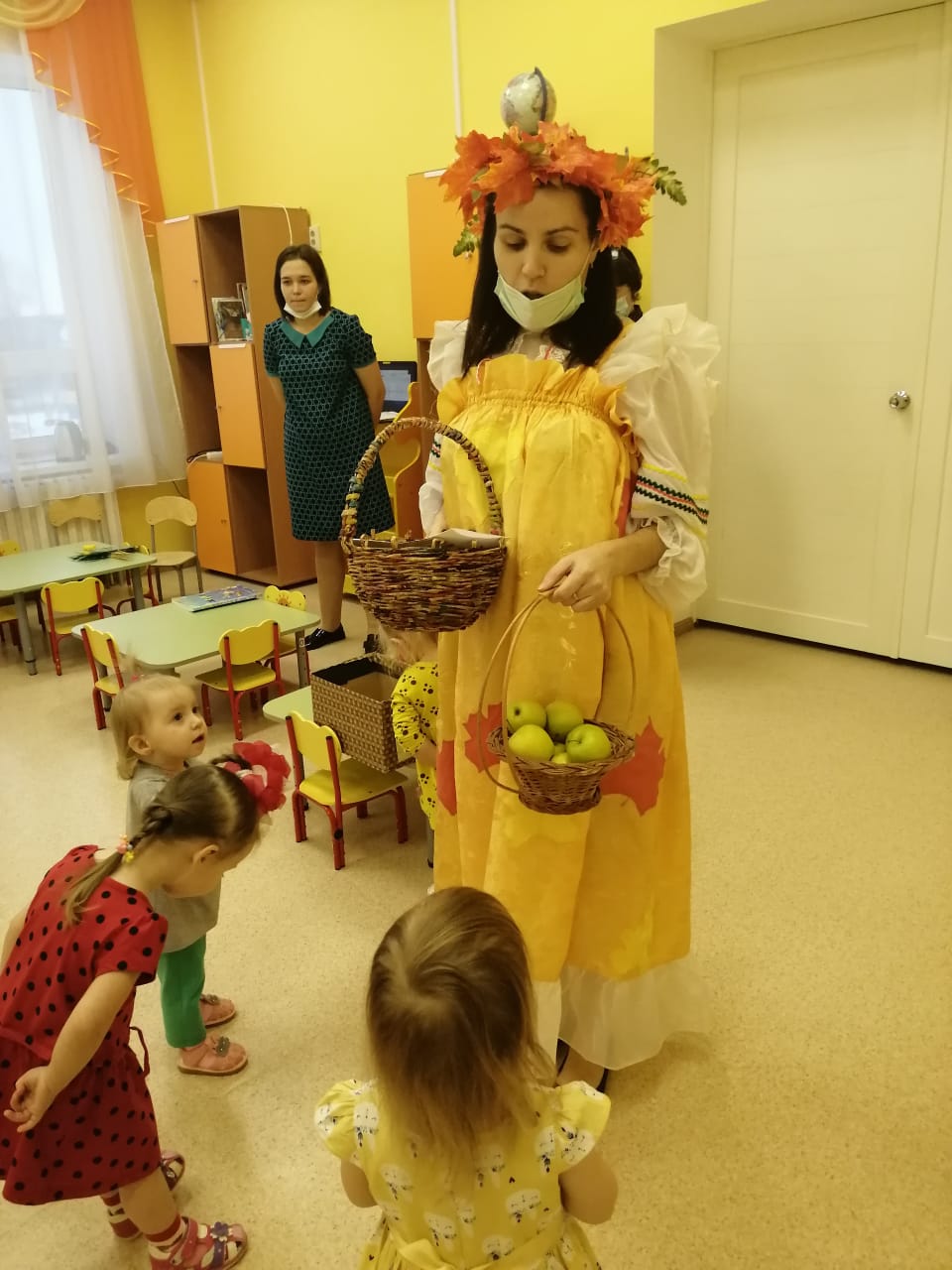 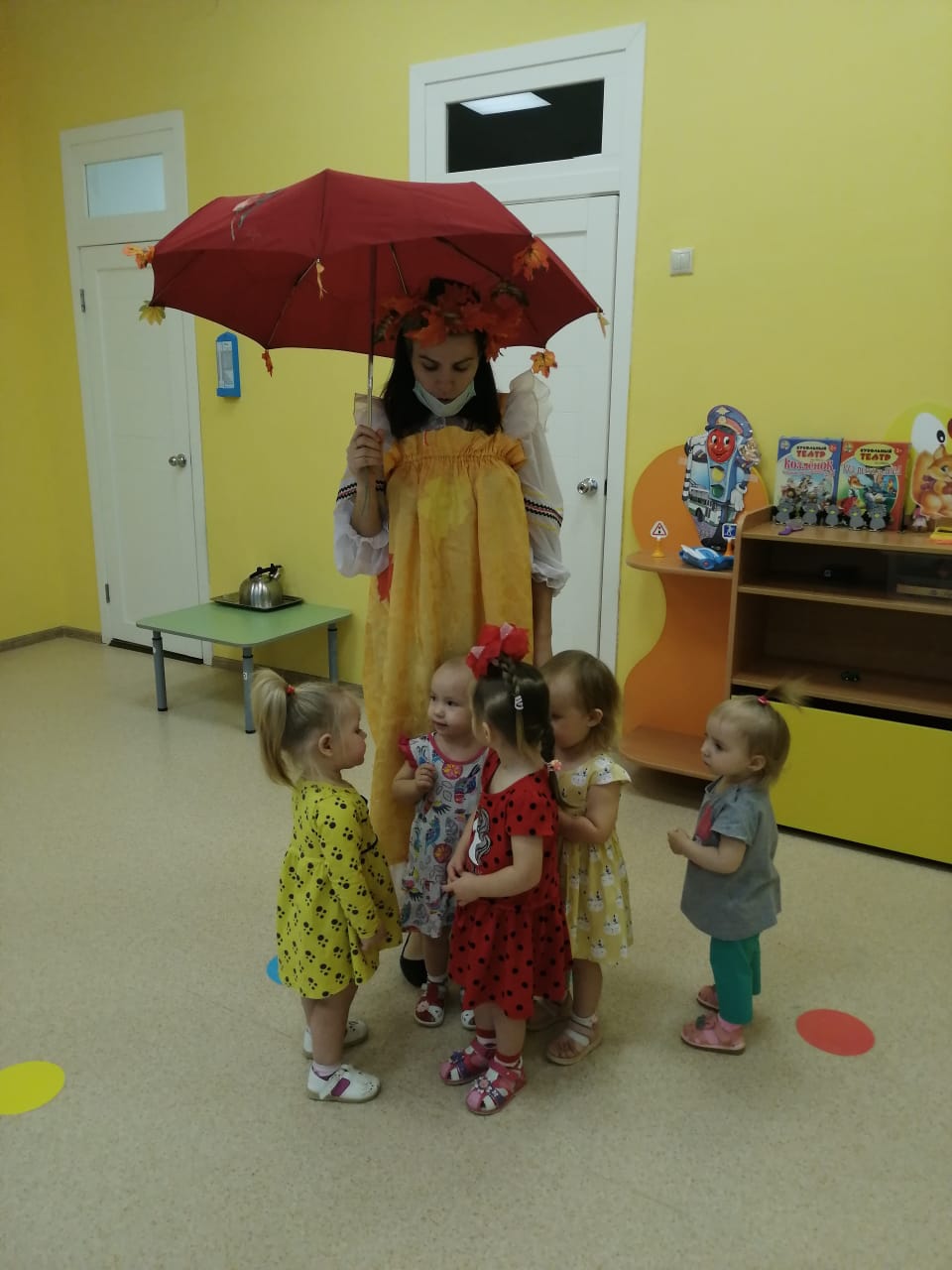 